SING-ALONG WITH EDDIECan you make up a tune to sing these words to?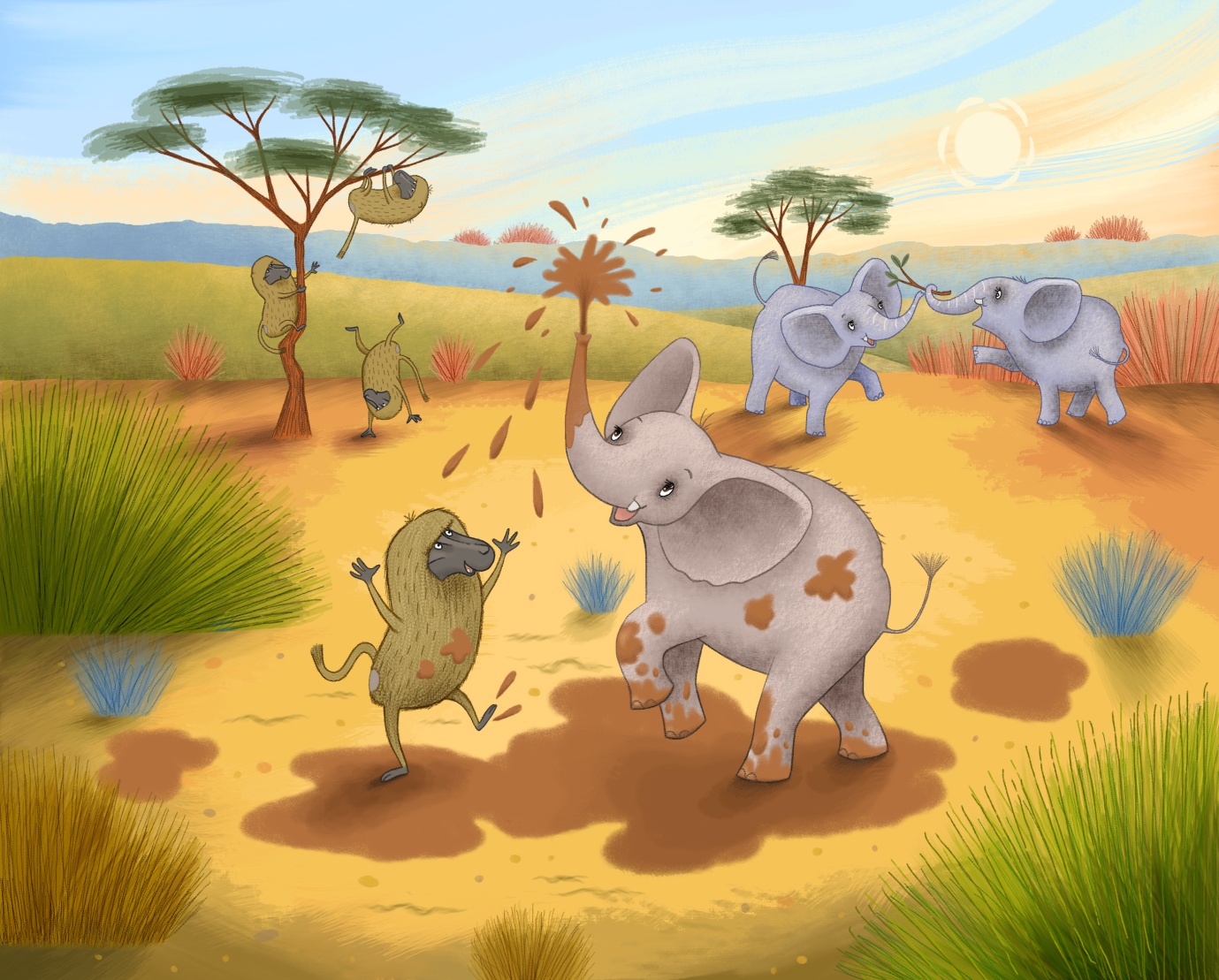 DROUGHT, DROUGHT, WHERE CAN WE FIND WATER?LET’S STOP AND HAVE A THINKI KNOW WE’LL DIG A WATERING HOLESO THAT WE ALL CAN DRINK! 